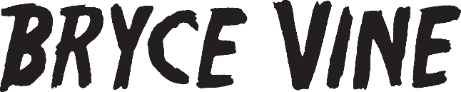 BRYCE VINE FUELS THE POP-PUNK REVIVAL WITH NEW SINGLE “EMPTY BOTTLES” FEAT. MOD SUNLISTEN HERE – WATCH HERE“MISS YOU A LITTLE” TOUR DATES JUST ANNOUNCED FOR 2022TICKETS ON-SALE HERE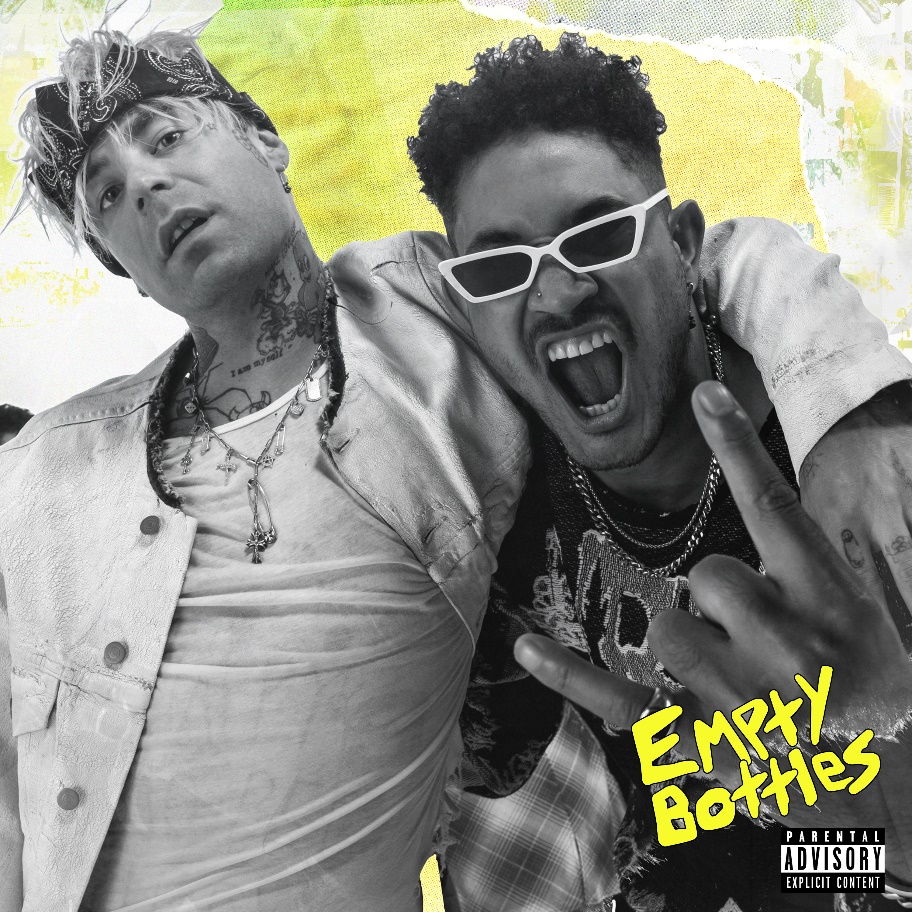 November 19, 2021 (Los Angeles, CA) – Continuing his streak of genre-spanning collaborations, Bryce Vine officially enters his pop-punk era with new single “Empty Bottles” (feat. MOD SUN), out today on Sire Records. Crafted with the help of legendary rock producer John Feldmann (Blink-182, Good Charlotte), the nostalgic guitar-driven track marks an entirely new evolution for Bryce as he reignites his pop-punk influences from the late ‘90s/early ‘00s. Listen to it HERE and watch the accompanying video HERE.“My first memories of writing music were in my high school pop punk band,” Bryce explains. “I’ve always tried to infuse the energy and spirit of punk into my writing and performance, even across other genres. Working with legendary producer John Feldmann (lead singer and guitarist of Goldfinger) on ‘Empty Bottles’ has felt like a return to my roots in the purest form. I’ve been a fan of Mod Sun for years and this collab between us feels like a childhood dream come true.”Bryce also just announced 2022 dates for his “Miss You A Little Tour,” bringing his explosive live show to major markets across the country. Beginning January 13th in San Diego, CA, the 25+ date tour will make stops in New York City, Los Angeles, Boston, and Chicago, to name a few. See a full list of dates below, and tickets are available now at www.brycevine.com. UPCOMING U.S. TOUR DATESJanuary 13		San Diego, CA		House of BluesJanuary 14		Santa Ana, CA		The ObservatoryJanuary 16		Las Vegas, NV		House of BluesJanuary 18		Dallas, TX		Studio at the FactoryJanuary 19		Austin, TX		Empire GarageJanuary 20		Houston, TX		Warehouse LiveJanuary 21		New Orleans		RepublicJanuary 22		Nashville, TN		Brooklyn BowlJanuary 23		Atlanta, GA		BuckheadJanuary 25		Silver Spring, MD	The FilmoreJanuary 26		Philadelphia, PA	The FilmoreJanuary 28		New York, NY		Irving Plaza (Sold Out!)January 29		New York, NY		Irving Plaza (2nd Show Added!)January 30		Boston, MA		Big Night LiveFebruary 2		Columbus, OH		BluestoneFebruary 3		Indianapolis, IN		Egyptian RoomFebruary 5		Detroit, MI		St. Andrews HallFebruary 6		Chicago, IL		Park WestFebruary 8		Milwaukee, WI		Turner HallFebruary 9		Minneapolis, MN	Varsity TheaterFebruary 10		Lincoln, NE		BourbonFebruary 11		Denver, CO		CervantesFebruary 15		Seattle, WA		ShowboxFebruary 16		Portland, OR		Roseland TheaterFebruary 18		Sacramento, CA		Ace of SpadesFebruary 19		San Francisco, CA	August HallFebruary 20		Santa Cruz, CA		The CatalystFebruary 21		Los Angeles, CA		The WilternMORE ABOUT BRYCE VINE:Distilling nimble wordplay, hyper-charged hooks, and intimate guitars into genre-less and timeless songcraft, Bryce Vine leaves his stamp on pop music and culture. Since emerging in 2013, the Los Angeles-based multi-platinum singer, songwriter, producer, and guitarist has quietly built a devoted audience with EPs such as Lazy Fair (2014) and Night Circus (2016). However, he popped off on an international scale with the double-platinum smash “Drew Barrymore.” It paved the way for the platinum “La La Land” [feat. YG] and his first full-length in 2019, Carnival. When the world shut down in 2020, Bryce also looked inward and released the contemplative EP Problems, and in 2021 he’s become a genre-spanning collaborator, joining Parmalee on their reimagined pop version of #1 country smash “Just the Way”; indie-pop artist FITZ on “Congratulations” ; Shaylen and KyleYouMadeThat for “Do Si Do,” and most recently, lovelytheband on “Miss You A Little.” Along the way, Bryce has attracted widespread acclaim from Bustle, Billboard, Teen Vogue, American Songwriter, VIBE, Flaunt and more, with TIME declaring “Bryce Vine is the epitome of low-key cool.” In addition to tallying over 1 billion total streams, he delivered a series of unforgettable performances on Late Night with Seth Meyers, Jimmy Kimmel LIVE!, Wendy Williams, The Kelly Clarkson Show, The Late Late Show with James Corden, Live with Kelly and Ryan, Good Morning America, ELLEN and more.###FOLLOW BRYCE VINE:Website | Facebook | Twitter | InstagramFor more information, please contact:National: Ceri Roberts – Ceri.Roberts@warnerrecords.comNational: Darren Baber – Darren.Baber@warnerrecords.comTour: Patrice Compere – Patrice.Compere@warnerrecords.com 